PROPÓSITO.Mantener el adecuado control de existencias de bienes en almacén, para atender las solicitudes de materiales, mobiliario y equipo de las áreas administrativas y educativas internas y externas de la dependencia.ALCANCE.	La revisión periódica de inventarios aplica a todos los bienes resguardados en el almacén de la DRMS, ya sea que estén depositados en el stock de existencias o que se entregaron a través de una OC para algún CT específico.Participan el Responsable operativo, el Almacenista, el Sub-jefe de Almacén, el Encargado de Control de Calidad, el Responsable de Entradas y de Salidas.Inicia cuando el Sub-jefe de Almacén define si se trata del registro de entrada o salida de bienes o de la realización de un inventario, y termina cuando el Almacenista archiva los registros de entrada y/o salida de materiales.Este procedimiento da cumplimiento a los requisitos de la Norma ISO 9001:2008, elemento 6.1, 7.4, 7.5.	POLÍTICAS DE OPERACIÓN.Instruir al responsable operativo del almacén para que lleve a cabo la revisión de los inventarios de existencias en las fechas mensualmente establecidas.Detectar posibles errores en la conciliación de los reportes de existencia, con el conteo físico de los artículos.DOCUMENTOS DE REFERENCIA. REGISTROS6. TÉRMINOS Y DEFINICIONES CT:		Clave de TrabajoDRMS:	Dirección de Recursos Materiales y ServiciosFR:		Formato de RecibaFE:		Formato de EntregaOC:		Orden de CompraREMA:	Reporte de Existencias de Material en AlmacénRRAB:		Recepción, Registro y Afectación de BienesSEPDES:	Servicios de Educación Pública Descentralizados del Estado de Sinaloa.SMME:		Solicitud de Materiales, Mobiliario y EquipoECC:		Encargado de Control de CalidadATRM: 	Área de Transito Resguardo de MaterialesAGJ-23:	Archivo General Jaula No. 237. DIAGRAMA DE FLUJO.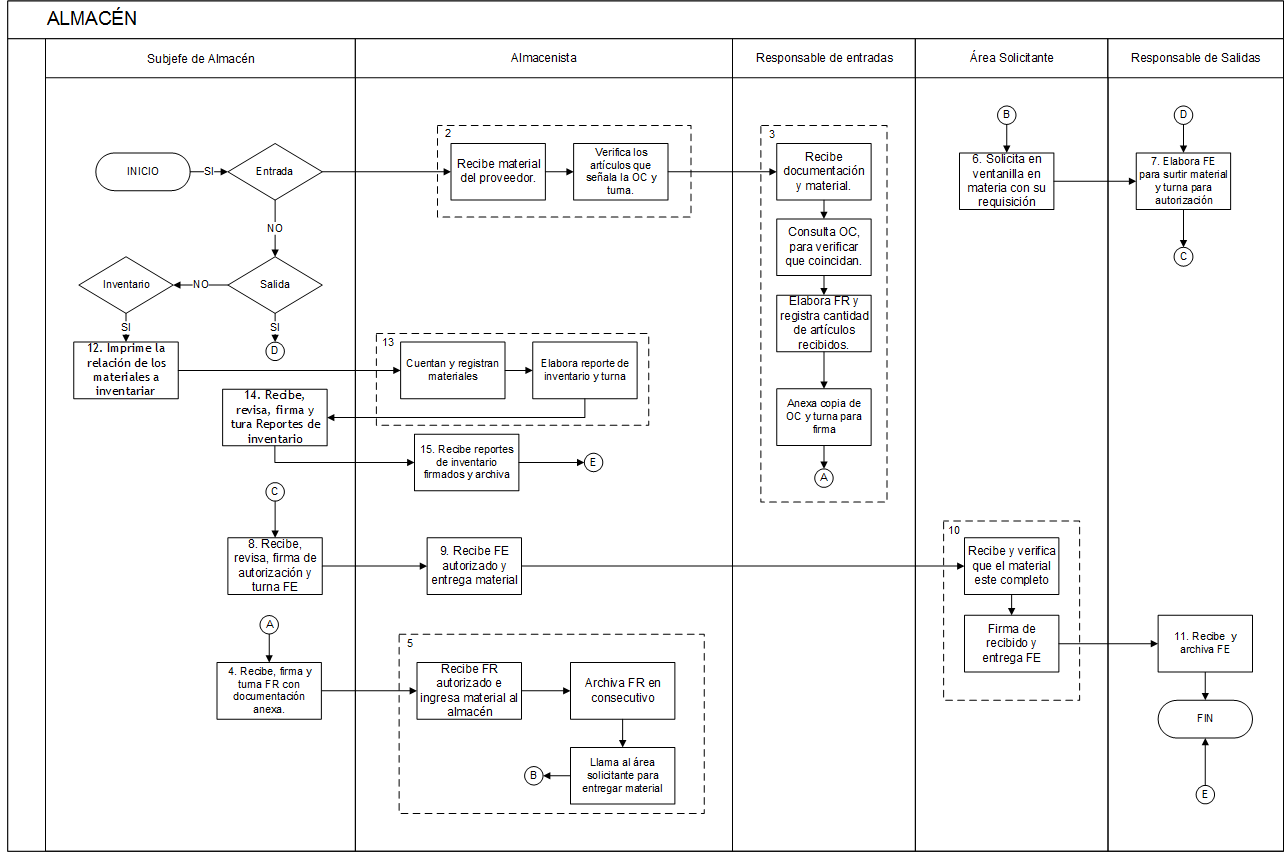 8. DESCRIPCIÓN DEL PROCEDIMIENTO.9. PRODUCTOS.10. CONTROL DE CAMBIOS.
Dónde: RD-Representante de la Dirección, SP-Supervisor de Procedimiento y AD-Alta Dirección.Clasificador por Objeto del Gasto para la Administración Pública Federal 2011(vigente).Elaboró:Lic. Enrique Adolfo Félix BastidasDirector de Recursos Materiales y ServiciosRevisó:Lic. Sinaí Burgueño BernalSupervisora de ProcedimientosValidó:Lic. Rosmery Osuna PatrónRepresentante de la DirecciónAprobó:Ing. Felipe Álvarez OrtegaAlta Dirección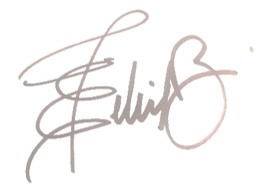 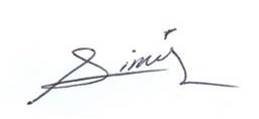 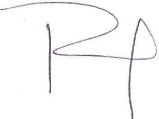 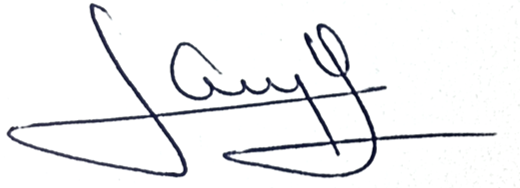 Nombre del RegistroCódigoTiempo de RetenciónLocalización y AccesoDisposición de los RegistrosFormato de RecibaRDRMS-09.011 AñoATRMAG-J23Formato de EntregaRDRMS-09.021 AñoATRMAG-J23Reporte de Existencias de Material en AlmacénRDRMS-09.031 AñoATRMAG-J23Reporte de Inventario FísicoRDRMS-09.051 AñoATRMAG-J23Evaluación de ProveedoresRDRMS-09.061 AñoATRMAG-J23ResponsableActividadTareasRegistroSub-jefe de almacénEntrada, salida de material e InventarioSi  es entrada de material al almacén, pasa a tarea 2.1.Si es Salida de material del  almacén, pasa a tarea 7.1Si es inventario de material, establece fechas de levantamiento, pasa a tarea 12.1Nota: Cuando se realicen inventarios para cierre de ejercicio se solicita la intervención de la Contraloría Interna, fin de procedimiento.------AlmacenistaRecibe y verifica material del  proveedorRecibe material del proveedor.Verifica los artículos que señala la OC con los que presenta el proveedor y turna. Nota 1: Verifica que se cumplan las especificaciones de la OC (marca, unidad de medida, calidad de los materiales).Nota 2: Mensualmente elabora evaluación de proveedor.Evaluación de ProveedoresRDRMS-09.06Responsable de entradasRecibe documentación y material y elabora FRRecibe documentación y material.Consulta OC para verificar que coincidan.Elabora FR, registrando la cantidad de artículos entregados por el proveedor.Anexa copia de OC y turna para firma. Formato de Reciba (FR)RDRMS-09.01Sub-jefe de almacénRecibe FR, firma de autorizaciónRecibe, firma y turna FR con documentación anexa (OC y factura) autorizada para entrada de material.------AlmacenistaRecibe FR autorizado e ingresa materialRecibe FR autorizado e ingresa material para su resguardo al almacén.Archiva Formato de Reciba en registros consecutivos de entradas.Informa al área solicitante, que el material está listo para entrega. Pasa a tarea 7.1------Área solicitanteSolicita materialSolicita en ventanilla el material con su orden.------Responsable de salidas de almacénElabora y turna FEElabora Formato de Entrega para surtirle al área que solicitó y turna.Formato de Entrega (FE)RDRMS-09.02Sub-jefe de almacénRecibe, revisa, firma y turna FERecibe, revisa, firma de autorización y turna FE.------AlmacenistaRecibe FE autorizado y entrega materialRecibe FE autorizado y entrega material.------Área solicitanteRecibe, verifica, firma y entrega FERecibe y verifica que el material.Firma de recibido y entrega FE.------Responsable de salidas de almacénRecibe y archiva FE Recibe y archiva FE en los registros consecutivos de salidas de material. Pasa a fin de procedimiento.------Sub-jefe de almacénImprime y entrega  relación de materialImprime y entrega relación de materiales a inventariar.Reporte de existencias de material en almacenesRDRMS-09.03AlmacenistaRecibe reporte, cuenta, registra y elabora Reporte de Inventario físicoRecibe reporte de existencias, cuenta y registra materiales.Elabora reporte de inventario físico y turna.Reporte de Inventario FísicoRDRMS-09.05Sub-jefe de almacénRecibe, revisa, firma y turna  reportes Recibe, revisa, firma y turna los reportes de inventario------AlmacenistaArchiva reportes Archiva reportes de inventario.------Fin de procedimientoFin de procedimientoFin de procedimientoFin de procedimientoProductosControl de Bienes almacenadosInventario actualizado RevisiónFechaRevisóAprobóDescripción del cambio0002/05/2012RD/SPADEmisión inicial.0128/06/2013RD/SPADSe elimina el punto 9. Indicadores de la estructura del contenido de este procedimiento y se recorre la numeración. 0214/07/2014RD/SPAD-Se sustituye a la C. Yadira del Carmen López Aguilar de supervisora de procedimientos por la Lic. Sinaí Burgueño Bernal. - Se modificó en ALCANCE: los almacenes por el almacén. - Se eliminó de DOCUMENTOS DE REFERENCIA: Ley de Adquisiciones, Arrendamientos y Servicios del Sector Público, Ley de Adquisiciones y Administración de Bienes Muebles Del Estado y la Ley Federal de Responsabilidades de los Servidores Públicos Del Estado De Sinaloa.- Se incluye en DOCUMENTOS DE REFERENCIA: Clasificador por Objeto del Gasto para la Administración Pública Federal 2011(vigente).- Se modificó en REGISTROS: el nombre del registro  Formato de entrada de material, mobiliario y equipo por Formato de Reciba. (Código RDRMS-09.01).- Se modificó en REGISTROS: el nombre del registro  Formato de salida de material, mobiliario y equipo por Formato de Entrega. (Código RDRMS-09.02).- Se eliminó en TÉRMINOS Y DEFINICIONES: FEMME: Formato de Entrada de Material, Mobiliario y Equipo y FSMME:	Formato de Salida de Material, Mobiliario y Equipo.- Se incluye en TÉRMINOS Y DEFINICIONES: FR: Formato de Reciba y FE: Formato de Entrega.- Se modificó en su totalidad el DIAGRAMA DE FLUJO.-Se modificó en su totalidad la DESCRIPCIÓN DEL PROCEDIMIENTO.- Se eliminó el apartado de ANEXOS. - Se eliminó tabla de SNC.0321/01/2015RD/SPADSe incluye en TÉRMINOS Y DEFINICIONES:ECC: Encargado de Control de CalidadSe modificó en DESCRIPCIÓN DEL PROCEDIMIENTO, en la tarea 16.1.-Fin de procedimiento por cierre de ejercicio.0407/09/2015RD/SPAD-Se elimina de documento de referencia Reglamento Interior de SEPDES.-Se elimina de registros Acta de Inventarios con código RDRMS-09.04 y Catalogo de Proveedores con código RDRMS-09.07- Se modifica en su totalidad diagrama de flujo.- Se modifica en su totalidad descripción del Procedimiento.0516/01/2016RD/SPADEn sustitución del Lic. Rodolfo Pérez Inzunza Firma el Procedimiento el Lic. Adolfo Duarte Calderón como Director General de Servicios Administrativos.0612/01/2017RD/SPADEn sustitución del Lic. Adolfo Duarte Calderón Firma el Procedimiento el Ing. Felipe Álvarez Ortega como Director General de Servicios Administrativos.0731/03/2017RD/SPADEn sustitución del Profr. Antonio Castro Chávez Firma el Procedimiento el Lic. Enrique Adolfo Félix BastidasDirector de Recursos Materiales y Servicios Generales.0815/05/2017RD/SPAD-Se modifica diagrama.-Se modifica en su totalidad la descripción del procedimiento.0921/06/2017RD/SPAD-En el punto 5. Registros,  se incluye cuadro descriptivo, con tiempo de retención, localización y acceso, y disposición de los registros.